Venn notationPlease excuse the lines- it would not save the symbols correctly so this is the only solution.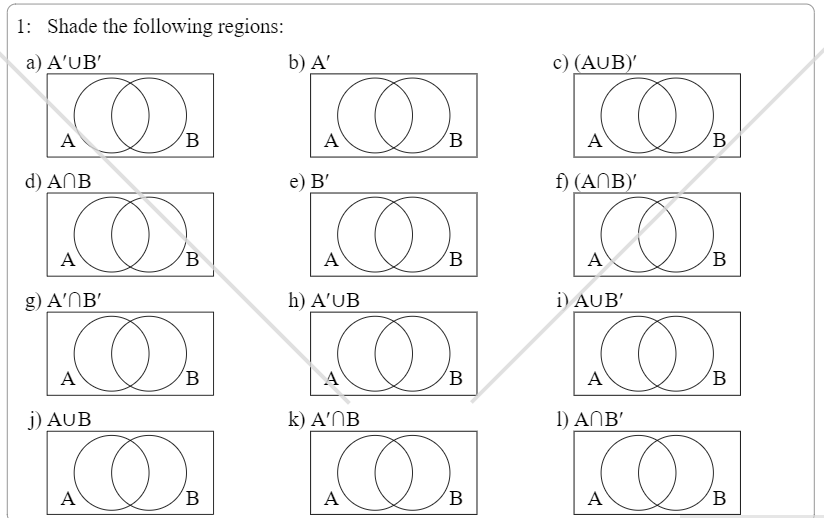 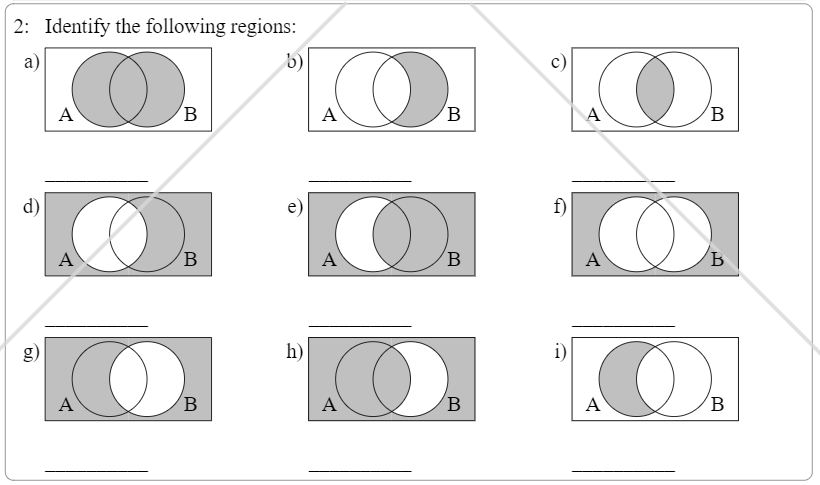 ANSWERS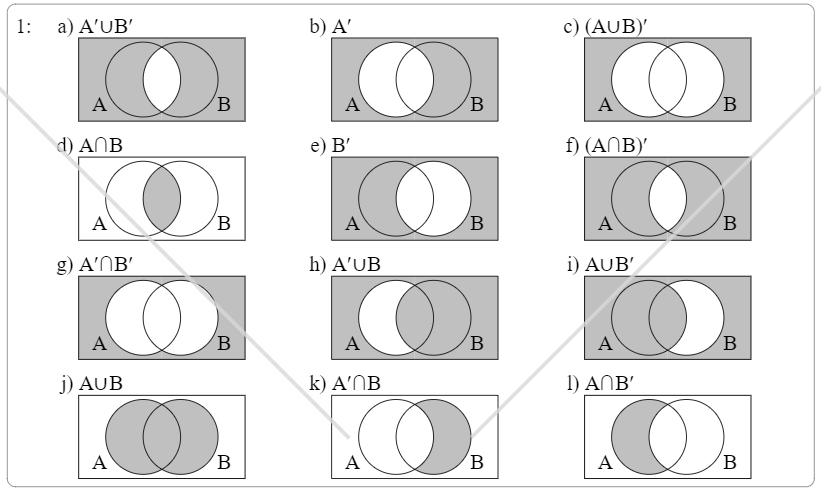 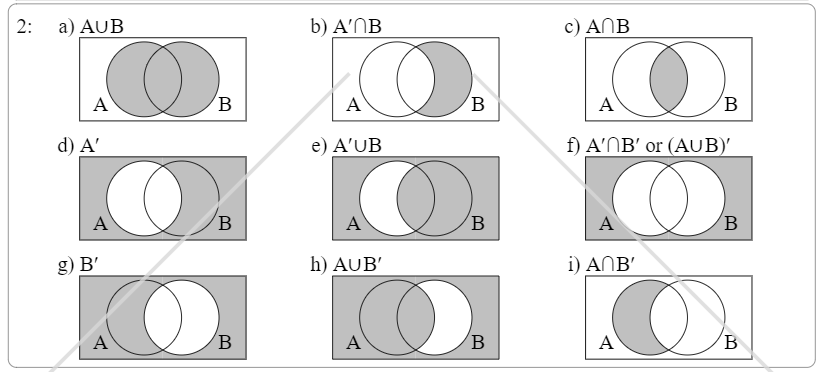 